1059/FKIP/PGSD/2016PENERAPAN MODEL DISCOVERY LEARNING UNTUK MENINGKATKAN MOTIVASI DAN HASIL BELAJAR SISWA DALAM PEMBELAJARAN ILMU PENGETAHUAN SOSIAL(Penelitian Tindakan Kelas pada materi Masalah Sosial di Lingkungan Setempat siswa kelas IV SDN. Rancaating 01 Kecamatan Solokanjeruk Kabupaten Bandung)SKRIPSIDisusun untuk memenuhi Salah Satu Syarat Memperoleh Gelar Sarjana Pendidikan Guru Sekolah Dasar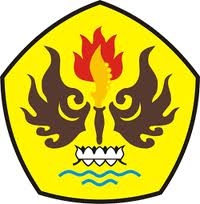 		Oleh:PUTRI RIDHA FERNANDA 	 125060087	PROGRAM STUDI PENDIDIKAN GURU SEKOLAH DASAR FAKULTAS KEGURUAN DAN ILMU PENDIDIKANUNIVERSITAS PASUNDAN BANDUNG2016